13.04 2020.7аТема: Рисование собакиЗадание: нарисовать собаку и раскрасить цветными карандашами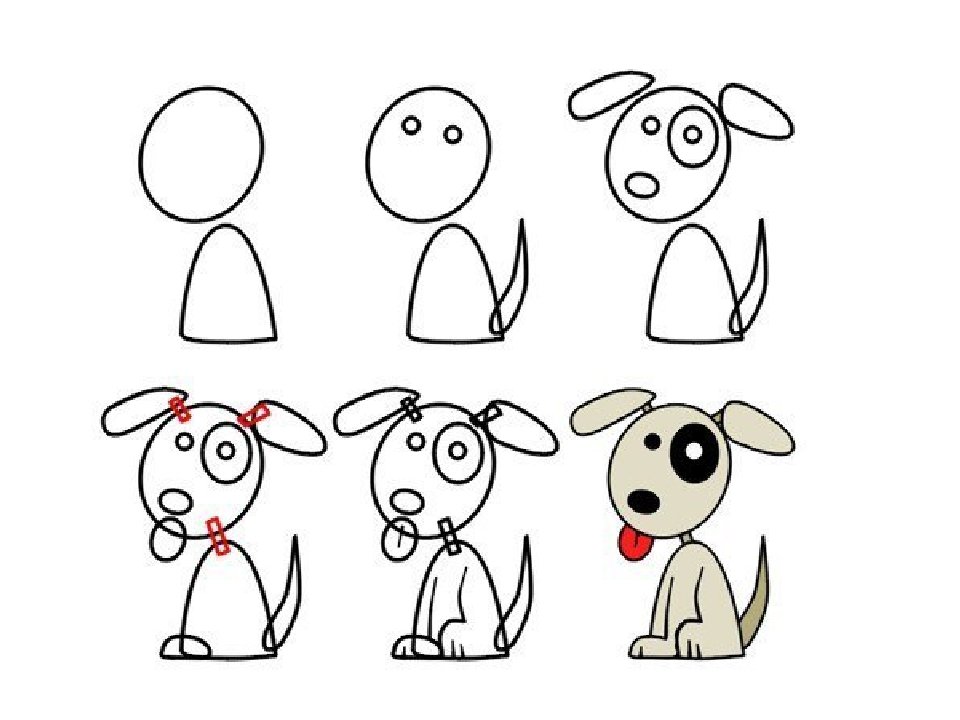 